Episode of admitted patient care—separation date, DDMMYYYYExported from METEOR(AIHW's Metadata Online Registry)© Australian Institute of Health and Welfare 2024This product, excluding the AIHW logo, Commonwealth Coat of Arms and any material owned by a third party or protected by a trademark, has been released under a Creative Commons BY 4.0 (CC BY 4.0) licence. Excluded material owned by third parties may include, for example, design and layout, images obtained under licence from third parties and signatures. We have made all reasonable efforts to identify and label material owned by third parties.You may distribute, remix and build on this website’s material but must attribute the AIHW as the copyright holder, in line with our attribution policy. The full terms and conditions of this licence are available at https://creativecommons.org/licenses/by/4.0/.Enquiries relating to copyright should be addressed to info@aihw.gov.au.Enquiries or comments on the METEOR metadata or download should be directed to the METEOR team at meteor@aihw.gov.au.Episode of admitted patient care—separation date, DDMMYYYYIdentifying and definitional attributesIdentifying and definitional attributesMetadata item type:Data ElementShort name:Separation dateMETEOR identifier:270025Registration status:Health, Standard 01/03/2005Tasmanian Health, Standard 02/09/2016Definition:The date on which an admitted patient completes an episode of care, expressed as DDMMYYYY.Data Element Concept:Episode of admitted patient care—separation dateValue Domain:Date DDMMYYYYValue domain attributesValue domain attributesValue domain attributesRepresentational attributesRepresentational attributesRepresentational attributesRepresentation class:DateDateData type:Date/TimeDate/TimeFormat:DDMMYYYYDDMMYYYYMaximum character length:88Source and reference attributesSource and reference attributesSubmitting organisation:Australian Institute of Health and Welfare
Data element attributes Data element attributes Collection and usage attributesCollection and usage attributesComments:There may be variations amongst jurisdictions with respect to the recording of separation date. This most often occurs for patients who are statistically separated after a period of leave (and who do not return for further hospital care). In this case, some jurisdictions may record the separation date as the date of statistical separation (and record intervening days as leave days) while other jurisdictions may retrospectively separate patients on the first day of leave. Despite the variations in recording of separation date for this group of patients, the current practices provide for the accurate recording of length of stay.Source and reference attributesSource and reference attributesOrigin:National Health Data CommitteeRelational attributesRelational attributesRelated metadata references:Is used in the formation of Episode of admitted patient care (postnatal)—length of stay (including leave days), total N[NN]       Health, Superseded 04/07/2007
Is used in the formation of Episode of admitted patient care—diagnosis related group, code (AR-DRG v 10.0) ANNA       Tasmanian Health, Superseded 16/10/2023
Is used in the formation of Episode of admitted patient care—diagnosis related group, code (AR-DRG v 11.0) ANNA       Tasmanian Health, Standard 16/10/2023
Is used in the formation of Episode of admitted patient care—diagnosis related group, code (AR-DRG v 6) ANNA       Health, Standard 30/06/2013
Is used in the formation of Episode of admitted patient care—diagnosis related group, code (AR-DRG v 6.0x) ANNA       Tasmanian Health, Superseded 06/09/2016
Is used in the formation of Episode of admitted patient care—diagnosis related group, code (AR-DRG v 7) ANNA       Health, Recorded 23/09/2014
Is used in the formation of Episode of admitted patient care—diagnosis related group, code (AR-DRG v 7.0) ANNA       Tasmanian Health, Superseded 06/09/2016
Is used in the formation of Episode of admitted patient care—diagnosis related group, code (AR-DRG v 7.0) ANNA       Tasmanian Health, Standard 06/09/2016
Is used in the formation of Episode of admitted patient care—diagnosis related group, code (AR-DRG v 8.0) ANNA       Tasmanian Health, Superseded 11/01/2018
Is used in the formation of Episode of admitted patient care—diagnosis related group, code (AR-DRG v 9.0) ANNA       Tasmanian Health, Superseded 19/06/2020
Is used in the formation of Episode of admitted patient care—diagnosis related group, code (AR-DRG v5.1) ANNA       Health, Superseded 22/12/2009
Is used in the formation of Episode of admitted patient care—length of stay (excluding leave days), total N[NN]       Health, Standard 01/03/2005       National Health Performance Authority (retired), Retired 01/07/2016       Tasmanian Health, Standard 05/09/2016
Is used in the formation of Episode of admitted patient care—length of stay (including leave days) (postnatal), total N[NN]       Health, Standard 04/07/2007
Is used in the formation of Episode of admitted patient care—length of stay (including leave days), total N[NN]       Health, Superseded 04/07/2007
Is used in the formation of Episode of admitted patient care—length of stay (including leave days), total N[NN]       Health, Standard 04/07/2007
Is used in the formation of Episode of admitted patient care—major diagnostic category, code (AR-DRG v 6) NN       Health, Standard 30/06/2013       Tasmanian Health, Superseded 07/09/2016
Is used in the formation of Episode of admitted patient care—major diagnostic category, code (AR-DRG v 7) NN       Health, Recorded 23/09/2014
Is used in the formation of Episode of admitted patient care—major diagnostic category, code (AR-DRG v 8.0) NN       Tasmanian Health, Superseded 12/01/2018
Is used in the formation of Episode of admitted patient care—major diagnostic category, code (AR-DRG v5.1) NN       Health, Superseded 22/12/2009
Is used in the formation of Episode of care—number of psychiatric care days, total N[NNNN]       Health, Superseded 11/04/2014
Is used in the formation of Episode of care—number of psychiatric care days, total N[NNNN]       Health, Superseded 18/12/2019       Tasmanian Health, Superseded 19/06/2020
Is used in the formation of Establishment—number of separations (financial year), total N[NNNNN]       Health, Standard 01/03/2005
Is re-engineered from  Separation date, version 5, DE, NHDD, NHIMG, Superseded 01/03/2005.pdf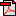  (15.2 KB)       No registration status
See also Episode of admitted patient care—separation time, hhmm       Health, Superseded 20/10/2021       Tasmanian Health, Superseded 22/11/2023
See also Episode of admitted patient care—separation time, hhmm       Health, Standard 20/10/2021       Tasmanian Health, Standard 17/03/2023
See also Episode of mental health care—episode end date, DDMMYYYY       Health, Superseded 23/12/2020
See also Episode of mental health care—episode end date, DDMMYYYY       Independent Hospital Pricing Authority, Standard 16/03/2016
See also Episode of mental health care—episode end date, DDMMYYYY       Health, Superseded 25/01/2018
See also Episode of mental health care—episode end date, DDMMYYYY       Health, Superseded 12/12/2018
See also Episode of mental health care—episode end date, DDMMYYYY       Health, Standard 23/12/2020       Tasmanian Health, Standard 01/12/2023
See also Episode of mental health care—episode end date, DDMMYYYY       Health, Superseded 17/01/2020
See also Specialised mental health service—number of episodes of admitted care, total episodes N[NNNN]       Health, Standard 13/11/2014Implementation in Data Set Specifications:Acute coronary syndrome (clinical) DSS       Health, Superseded 01/10/2008
Acute coronary syndrome (clinical) DSS       Health, Superseded 07/12/2005
Acute coronary syndrome (clinical) DSS       Health, Superseded 01/09/2012
Acute coronary syndrome (clinical) DSS       Health, Superseded 02/05/2013
Acute coronary syndrome (clinical) NBPDS 2013-       Health, Standard 02/05/2013Implementation start date: 01/07/2013

Admitted patient care NMDS       Health, Superseded 07/12/2005Implementation start date: 01/07/2005
Implementation end date: 30/06/2006
DSS specific information: For the provision of state and territory hospital data to Commonwealth agencies this field must:be ≤ last day of financial yearbe ≥ first day of financial yearbe ≥ Admission date

Admitted patient care NMDS 2006-07       Health, Superseded 23/10/2006Implementation start date: 01/07/2006
Implementation end date: 30/06/2007
DSS specific information: For the provision of state and territory hospital data to Commonwealth agencies this field must:be ≤ last day of financial yearbe ≥ first day of financial yearbe ≥ Admission date

Admitted patient care NMDS 2007-08       Health, Superseded 05/02/2008Implementation start date: 01/07/2007
Implementation end date: 30/06/2008
DSS specific information: For the provision of state and territory hospital data to Commonwealth agencies this field must:be ≤ last day of financial yearbe ≥ first day of financial yearbe ≥ Admission date

Admitted patient care NMDS 2008-09       Health, Superseded 04/02/2009Implementation start date: 01/07/2008
Implementation end date: 30/06/2009
DSS specific information: For the provision of state and territory hospital data to Commonwealth agencies this field must:be ≤ last day of financial yearbe ≥ first day of financial yearbe ≥ Admission date

Admitted patient care NMDS 2009-10       Health, Superseded 22/12/2009Implementation start date: 01/07/2009
Implementation end date: 30/06/2010
DSS specific information: For the provision of state and territory hospital data to Commonwealth agencies this field must:be ≤ last day of financial yearbe ≥ first day of financial yearbe ≥ Admission date

Admitted patient care NMDS 2010-11       Health, Superseded 18/01/2011Implementation start date: 01/07/2010
Implementation end date: 30/06/2011
DSS specific information: For the provision of state and territory hospital data to Commonwealth agencies this field must:be ≤ last day of financial yearbe ≥ first day of financial yearbe ≥ Admission date

Admitted patient care NMDS 2011-12       Health, Superseded 11/04/2012Implementation start date: 01/07/2011
Implementation end date: 30/06/2012
DSS specific information: For the provision of state and territory hospital data to Commonwealth agencies this field must:be ≤ last day of financial yearbe ≥ first day of financial yearbe ≥ Admission date

Admitted patient care NMDS 2012-13       Health, Superseded 02/05/2013Implementation start date: 01/07/2012
Implementation end date: 30/06/2013
DSS specific information: For the provision of state and territory hospital data to Commonwealth agencies this field must:be ≤ last day of financial yearbe ≥ first day of financial yearbe ≥ Admission date

Admitted patient care NMDS 2013-14       Health, Superseded 11/04/2014Implementation start date: 01/07/2013
Implementation end date: 30/06/2014
DSS specific information: For the provision of state and territory hospital data to Commonwealth agencies this field must:be ≤ last day of financial yearbe ≥ first day of financial yearbe ≥ Admission date

Admitted patient care NMDS 2014-15       Health, Superseded 13/11/2014Implementation start date: 01/07/2014
Implementation end date: 30/06/2015
DSS specific information: For the provision of state and territory hospital data to Commonwealth agencies this field must:be ≤ last day of financial yearbe ≥ first day of financial yearbe ≥ Admission date

Admitted patient care NMDS 2015-16       Health, Superseded 10/11/2015Implementation start date: 01/07/2015
Implementation end date: 30/06/2016
DSS specific information: For the provision of state and territory hospital data to Commonwealth agencies this field must:be ≤ last day of financial yearbe ≥ first day of financial yearbe ≥ Admission date

Admitted patient care NMDS 2016-17       Health, Superseded 05/10/2016Implementation start date: 01/07/2016
Implementation end date: 30/06/2017
DSS specific information: For the provision of state and territory hospital data to Commonwealth agencies this field must:be less than or equal to the last day of the financial yearbe greater than or equal to the first day of the financial yearbe greater than or equal to Admission date

Admitted patient care NMDS 2017-18       Health, Superseded 25/01/2018Implementation start date: 01/07/2017
Implementation end date: 30/06/2018
DSS specific information: For the provision of state and territory hospital data to Commonwealth agencies this field must:be less than or equal to the last day of the financial yearbe greater than or equal to the first day of the financial yearbe greater than or equal to Admission date

Admitted patient care NMDS 2018-19       Health, Superseded 12/12/2018Implementation start date: 01/07/2018
Implementation end date: 30/06/2019
DSS specific information: For the provision of state and territory hospital data to Australian Government agencies this field must:be less than or equal to the last day of the financial yearbe greater than or equal to the first day of the financial yearbe greater than or equal to Admission date

Admitted patient care NMDS 2019-20       Health, Superseded 18/12/2019Implementation start date: 01/07/2019
Implementation end date: 30/06/2020
DSS specific information: For the provision of state and territory hospital data to Australian Government agencies this field must:be less than or equal to the last day of the financial yearbe greater than or equal to the first day of the financial yearbe greater than or equal to Admission date

Admitted patient care NMDS 2020–21       Health, Superseded 05/02/2021Implementation start date: 01/07/2020
Implementation end date: 30/06/2021
DSS specific information: For the provision of state and territory hospital data to Australian Government agencies this field must:be less than or equal to the last day of the financial yearbe greater than or equal to the first day of the financial yearbe greater than or equal to Admission date.

Admitted patient care NMDS 2021–22       Health, Superseded 20/10/2021Implementation start date: 01/07/2021
Implementation end date: 30/06/2022
DSS specific information: For the provision of state and territory hospital data to Australian Government agencies this field must:be less than or equal to the last day of the financial yearbe greater than or equal to the first day of the financial yearbe greater than or equal to Admission date.

Admitted patient care NMDS 2022–23       Health, Superseded 20/12/2022Implementation start date: 01/07/2022
Implementation end date: 30/06/2023
DSS specific information: For the provision of state and territory hospital data to Australian Government agencies this field must:be less than or equal to the last day of the financial yearbe greater than or equal to the first day of the financial yearbe greater than or equal to Admission date.

Admitted patient care NMDS 2023–24       Health, Superseded 06/12/2023Implementation start date: 01/07/2023
Implementation end date: 30/06/2024
DSS specific information: For the provision of state and territory hospital data to Australian Government agencies this field must:be less than or equal to the last day of the financial yearbe greater than or equal to the first day of the financial yearbe greater than or equal to Admission date.

Admitted patient care NMDS 2024–25       Health, Standard 06/12/2023Implementation start date: 01/07/2024
Implementation end date: 30/06/2025
DSS specific information: For the provision of state and territory hospital data to Australian Government agencies this field must:be less than or equal to the last day of the financial yearbe greater than or equal to the first day of the financial yearbe greater than or equal to Admission date.

Admitted patient care separation (discharge) related data elements (TDLU) cluster       Tasmanian Health, Superseded 10/11/2023
Admitted patient care separation (discharge) related data elements (TDLU) cluster       Tasmanian Health, Standard 10/11/2023Implementation start date: 01/07/2023
Implementation end date: 30/06/2025

Admitted patient care separation (discharge) related data elements (TDLU) cluster (Private Hospitals)       Tasmanian Health, Standard 21/11/2023Implementation start date: 01/07/2023
Implementation end date: 30/06/2025

Admitted patient mental health care NMDS       Health, Superseded 23/10/2006Implementation start date: 01/07/2006
Implementation end date: 30/06/2007
DSS specific information: For the provision of state and territory hospital data to Commonwealth agencies this field must:be ≤ last day of financial year   be ≥ first day of financial year   be ≥ Admission date

Admitted patient mental health care NMDS       Health, Superseded 07/12/2005Implementation start date: 01/07/2005
Implementation end date: 30/06/2006
DSS specific information: For the provision of state and territory hospital data to Commonwealth agencies this field must:be ≤ last day of financial yearbe ≥ first day of financial yearbe ≥ Admission date

Admitted patient mental health care NMDS 2007-08       Health, Superseded 05/02/2008Implementation start date: 01/07/2007
Implementation end date: 30/06/2008
DSS specific information: For the provision of state and territory hospital data to Commonwealth agencies this field must:be ≤ last day of financial year   be ≥ first day of financial year   be ≥ Admission date

Admitted patient mental health care NMDS 2008-09       Health, Superseded 04/02/2009Implementation start date: 01/07/2008
Implementation end date: 30/06/2009
DSS specific information: For the provision of state and territory hospital data to Commonwealth agencies this field must:be ≤ last day of financial year   be ≥ first day of financial year   be ≥ Admission date

Admitted patient mental health care NMDS 2009-10       Health, Superseded 05/01/2010Implementation start date: 01/07/2009
Implementation end date: 30/06/2010
DSS specific information: For the provision of state and territory hospital data to Commonwealth agencies this field must:be ≤ last day of financial year   be ≥ first day of financial year   be ≥ Admission date

Admitted patient mental health care NMDS 2010-11       Health, Superseded 18/01/2011Implementation start date: 01/07/2010
Implementation end date: 30/06/2011
DSS specific information: For the provision of state and territory hospital data to Commonwealth agencies this field must:be ≤ last day of financial year   be ≥ first day of financial year   be ≥ Admission date

Admitted patient mental health care NMDS 2011-12       Health, Superseded 07/12/2011Implementation start date: 01/07/2011
Implementation end date: 30/06/2012
DSS specific information: For the provision of state and territory hospital data to Commonwealth agencies this field must:be ≤ last day of financial year   be ≥ first day of financial year   be ≥ Admission date

Admitted patient mental health care NMDS 2012-13       Health, Superseded 02/05/2013Implementation start date: 01/07/2012
Implementation end date: 30/06/2013
DSS specific information: For the provision of state and territory hospital data to Commonwealth agencies this field must:be ≤ last day of financial year   be ≥ first day of financial year   be ≥ Admission date

Admitted patient mental health care NMDS 2013-14       Health, Superseded 15/10/2014Implementation start date: 01/07/2013
Implementation end date: 30/06/2014
DSS specific information: For the provision of state and territory hospital data to Commonwealth agencies this field must:be ≤ last day of financial year   be ≥ first day of financial year   be ≥ Admission date

Admitted patient mental health care NMDS 2014-15       Health, Superseded 04/02/2015Implementation start date: 01/07/2014
Implementation end date: 30/06/2015
DSS specific information: For the provision of state and territory hospital data to Commonwealth agencies this field must:be less than or equal to the last day of the financial yearbe greater than or equal to the first day of the financial yearbe greater than or equal to Admission date

Admitted patient mental health care NMDS 2015-16       Health, Superseded 19/11/2015Implementation start date: 01/07/2015
Implementation end date: 30/06/2016
DSS specific information: For the provision of state and territory hospital data to Commonwealth agencies this field must:be less than or equal to the last day of the financial yearbe greater than or equal to the first day of the financial yearbe greater than or equal to Admission date

Admitted patient palliative care NMDS       Health, Superseded 07/12/2005Implementation start date: 01/07/2005
Implementation end date: 30/06/2006
DSS specific information: For the provision of state and territory hospital data to Commonwealth agencies this field must:be ≤ last day of financial yearbe ≥ first day of financial yearbe ≥ Admission date

Admitted patient palliative care NMDS 2006-07        Health, Superseded 23/10/2006Implementation start date: 01/07/2006
Implementation end date: 30/06/2007
DSS specific information: For the provision of state and territory hospital data to Commonwealth agencies this field must:be ≤ last day of financial yearbe ≥ first day of financial yearbe ≥ Admission date

Admitted patient palliative care NMDS 2007-08       Health, Superseded 05/02/2008Implementation start date: 01/07/2007
Implementation end date: 30/06/2008
DSS specific information: For the provision of state and territory hospital data to Commonwealth agencies this field must:be ≤ last day of financial yearbe ≥ first day of financial yearbe ≥ Admission date

Admitted patient palliative care NMDS 2008-09       Health, Superseded 04/02/2009Implementation start date: 01/07/2008
Implementation end date: 30/06/2009
DSS specific information: For the provision of state and territory hospital data to Commonwealth agencies this field must:be ≤ last day of financial yearbe ≥ first day of financial yearbe ≥ Admission date

Admitted patient palliative care NMDS 2009-10       Health, Superseded 05/01/2010Implementation start date: 01/07/2009
Implementation end date: 30/06/2010
DSS specific information: For the provision of state and territory hospital data to Commonwealth agencies this field must:be ≤ last day of financial year   be ≥ first day of financial year   be ≥ Admission date

Admitted patient palliative care NMDS 2010-11       Health, Superseded 21/12/2010Implementation start date: 01/07/2010
Implementation end date: 30/06/2011
DSS specific information: For the provision of state and territory hospital data to Commonwealth agencies this field must:be ≤ last day of financial yearbe ≥ first day of financial yearbe ≥ Admission date

Admitted patient palliative care NMDS 2011-12       Health, Superseded 07/03/2012Implementation start date: 01/07/2011
Implementation end date: 30/06/2012
DSS specific information: For the provision of state and territory hospital data to Commonwealth agencies this field must:be ≤ last day of financial yearbe ≥ first day of financial yearbe ≥ Admission date

Admitted patient palliative care NMDS 2012-13       Health, Superseded 02/05/2013Implementation start date: 01/07/2012
Implementation end date: 30/06/2013
DSS specific information: For the provision of state and territory hospital data to Commonwealth agencies this field must:be ≤ last day of financial yearbe ≥ first day of financial yearbe ≥ Admission date

Admitted patient palliative care NMDS 2013-14       Health, Superseded 15/10/2014Implementation start date: 01/07/2013
Implementation end date: 30/06/2014
DSS specific information: For the provision of state and territory hospital data to Commonwealth agencies this field must:be ≤ last day of financial yearbe ≥ first day of financial yearbe ≥ Admission date

Admitted patient palliative care NMDS 2014-15       Health, Superseded 04/02/2015Implementation start date: 01/07/2014
Implementation end date: 30/06/2015
DSS specific information: For the provision of state and territory hospital data to Commonwealth agencies this field must:be less than or equal to the last day of the financial yearbe greater than or equal to the first day of the financial yearbe greater than or equal to Admission date

Admitted patient palliative care NMDS 2015-16       Health, Superseded 19/11/2015Implementation start date: 01/07/2015
Implementation end date: 30/06/2016
DSS specific information: For the provision of state and territory hospital data to Commonwealth agencies this field must:be less than or equal to the last day of the financial yearbe greater than or equal to the first day of the financial yearbe greater than or equal to Admission date

Allied health admitted patient care NBPDS       Health, Standard 12/12/2018
Baby discharge data elements (TDLU) cluster       Tasmanian Health, Standard 17/11/2023Implementation start date: 01/07/2023
Implementation end date: 30/06/2025

Mother discharge related data elements (TDLU) cluster       Tasmanian Health, Standard 17/11/2023Implementation start date: 01/07/2023
Implementation end date: 30/06/2025

Perinatal NMDS       Health, Superseded 07/12/2005Implementation start date: 01/07/2005
Implementation end date: 30/06/2006
DSS specific information: For the provision of state and territory hospital data to Commonwealth agencies this field must:be ≤ last day of financial yearbe ≥ first day of financial yearbe ≥ Admission date

Perinatal NMDS       Health, Superseded 06/09/2006Implementation start date: 01/07/2006
Implementation end date: 30/06/2007
DSS specific information: For the provision of state and territory hospital data to Commonwealth agencies this field must:be ≤ last day of financial yearbe ≥ first day of financial yearbe ≥ Admission date

Perinatal NMDS 2007-2008       Health, Superseded 05/02/2008Implementation start date: 01/07/2007
Implementation end date: 30/06/2008
DSS specific information: For the provision of state and territory hospital data to Commonwealth agencies this field must:be ≤ last day of financial yearbe ≥ first day of financial yearbe ≥ Admission date

Perinatal NMDS 2008-2010       Health, Superseded 02/12/2009Implementation start date: 01/07/2008
Implementation end date: 30/06/2010
DSS specific information: For the provision of state and territory hospital data to Commonwealth agencies this field must:be ≤ last day of financial year   be ≥ first day of financial year   be ≥ Admission date

Perinatal NMDS 2010-2011       Health, Superseded 21/12/2010Implementation start date: 01/07/2010
Implementation end date: 30/06/2011
DSS specific information: For the provision of state and territory hospital data to Commonwealth agencies this field must:be <= last day of financial yearbe >= first day of financial yearbe >= Admission dateThis item is collected once for the mother and once for the baby.

Perinatal NMDS 2011-12       Health, Superseded 07/03/2012Implementation start date: 01/07/2011
Implementation end date: 30/06/2012
DSS specific information: For the provision of state and territory hospital data to Commonwealth agencies this field must:be <= last day of financial yearbe >= first day of financial yearbe >= Admission dateThis item is collected once for the mother and once for the baby.

Perinatal NMDS 2012-13       Health, Superseded 07/02/2013Implementation start date: 01/07/2012
Implementation end date: 30/06/2013
DSS specific information: For the provision of state and territory hospital data to Commonwealth agencies this field must:be <= last day of financial yearbe >= first day of financial yearbe >= Admission dateThis item is collected once for the mother and once for the baby.

Perinatal NMDS 2013-14       Health, Superseded 07/03/2014Implementation start date: 01/07/2013
Implementation end date: 30/06/2014
DSS specific information: For the provision of state and territory hospital data to Commonwealth agencies this field must:be <= last day of financial yearbe >= first day of financial yearbe >= Admission dateThis item is collected once for the mother and once for the baby.

Perinatal NMDS 2014-18       Health, Superseded 02/08/2017Implementation start date: 01/07/2014
Implementation end date: 30/06/2018
DSS specific information: For the provision of state and territory hospital data to Commonwealth agencies this field must:be <= last day of financial yearbe >= first day of financial yearbe >= Admission dateThis item is collected once for the mother and once for the baby.

Perinatal NMDS 2018-19       Health, Superseded 12/12/2018Implementation start date: 01/07/2018
Implementation end date: 30/06/2019
DSS specific information: For the provision of state and territory hospital data to Australian Government agencies this field must:be <= last day of financial yearbe >= first day of financial yearbe >= Admission dateThis item is collected once for the mother and once for the baby.In the case of multiple births, this item should be recorded for each baby born.

Perinatal NMDS 2019–20       Health, Superseded 03/12/2020Implementation start date: 01/07/2019
Implementation end date: 30/06/2020
DSS specific information: For the provision of state and territory hospital data to Australian Government agencies this field must:be <= last day of financial yearbe >= first day of financial yearbe >= Admission dateThis data element is recorded once for the mother and once for the baby.In the case of multiple births, this data element should be recorded for each baby born.

Perinatal NMDS 2020–21       Health, Superseded 03/12/2020Implementation start date: 01/07/2020
Implementation end date: 30/06/2021
DSS specific information: For the provision of state and territory hospital data to Australian Government agencies this field must:be <= last day of financial yearbe >= first day of financial yearbe >= admission dateThis data element is recorded once for the mother and once for the baby.In the case of multiple births, this data element should be recorded for each baby born.

Perinatal NMDS 2021–22       Health, Superseded 17/12/2021Implementation start date: 01/07/2021
Implementation end date: 30/06/2022
Conditional obligation: This data element is only to be recorded if the response to the Birth event—actual setting of birth, code N data element is Code 1 (Hospital, excluding birth centre), Code 2 (Birth centre, attached to hospital) or Code 3 (Birth centre, free standing).
DSS specific information: For the provision of state and territory hospital data to Australian Government agencies this field must:be ≤ last day of financial yearbe ≥ first day of financial yearbe ≥ admission dateThis data element is recorded once for the mother and once for the baby. In the case of multiple births, this data element should be recorded for each baby born.

Perinatal NMDS 2022–23       Health, Superseded 09/12/2022Implementation start date: 01/07/2022
Implementation end date: 30/06/2023
Conditional obligation: This data element is only to be recorded if the response to the Birth event—actual setting of birth, code N data element is Code 1 (Hospital, excluding birth centre), Code 2 (Birth centre, attached to hospital) or Code 3 (Birth centre, free standing).
DSS specific information: For the provision of state and territory hospital data to Australian Government agencies this field must:be ≤ last day of financial yearbe ≥ first day of financial yearbe ≥ admission dateThis data element is recorded once for the mother and once for the baby. In the case of multiple births, this data element should be recorded for each baby born.

Perinatal NMDS 2023–24       Health, Superseded 06/12/2023Implementation start date: 01/07/2023
Implementation end date: 30/06/2024
Conditional obligation: This data element is only to be recorded if the response to the Birth event—actual setting of birth, code N data element is Code 1 (Hospital, excluding birth centre), Code 2 (Birth centre, attached to hospital) or Code 3 (Birth centre, free standing).
DSS specific information: For the provision of state and territory hospital data to Australian Government agencies this field must:be ≤ last day of financial yearbe ≥ first day of financial yearbe ≥ admission dateThis data element is recorded once for the mother and once for the baby. In the case of multiple births, this data element should be recorded for each baby born.

Perinatal NMDS 2024–25       Health, Standard 06/12/2023Implementation start date: 01/07/2024
Implementation end date: 30/06/2025
Conditional obligation: This data element is only to be recorded if the response to the Birth event—actual setting of birth, code N data element is Code 1 (Hospital, excluding birth centre), Code 2 (Birth centre, attached to hospital) or Code 3 (Birth centre, free standing).
DSS specific information: For the provision of state and territory hospital data to Australian Government agencies this field must:be ≤ last day of financial yearbe ≥ first day of financial yearbe ≥ admission dateThis data element is recorded once for the mother and once for the baby. In the case of multiple births, this data element should be recorded for each baby born.

Surveillance of healthcare associated infection: Staphylococcus aureus bacteraemia NBPDS       Health, Superseded 09/12/2022
Surveillance of healthcare associated infection: Staphylococcus aureus bloodstream infection NBPDS       Health, Standard 09/12/2022
Surveillance of healthcare associated infection: Staphylococcus aureus bloodstream infection NBPDS       Health, Recorded 26/04/2024
Tasmanian Admitted Patient Data Set - 2016       Tasmanian Health, Superseded 10/01/2018Implementation start date: 01/07/2016
Implementation end date: 30/06/2017

Tasmanian Admitted Patient Data Set - 2017       Tasmanian Health, Superseded 10/01/2018Implementation start date: 01/07/2017
Implementation end date: 30/06/2018

Tasmanian Admitted Patient Data Set - 2018       Tasmanian Health, Superseded 12/04/2019Implementation start date: 01/07/2018
Implementation end date: 30/06/2019

Tasmanian Admitted Patient Data Set - 2019       Tasmanian Health, Superseded 17/06/2020Implementation start date: 01/07/2019
Implementation end date: 30/06/2020

Tasmanian Admitted Patient Data Set - 2020       Tasmanian Health, Superseded 22/11/2023Implementation start date: 01/07/2020
Implementation end date: 30/06/2021

Tasmanian Admitted Patient Data Set - 2021       Tasmanian Health, Superseded 22/11/2023Implementation start date: 01/07/2021
Implementation end date: 30/06/2022

Tasmanian Admitted Patient Data Set - 2022       Tasmanian Health, Superseded 22/11/2023Implementation start date: 01/07/2022
Implementation end date: 30/06/2023

Tasmanian Admitted Patient Data Set - 2023       Tasmanian Health, Standard 22/11/2023Implementation start date: 01/07/2023
Implementation end date: 30/06/2024

Tasmanian Perinatal Data Set - 2023       Tasmanian Health, Standard 23/11/2023Implementation start date: 01/07/2023
Implementation end date: 30/06/2024

Implementation in Indicators:Used as Numerator
Australian Health Performance Framework: PI 2.4.1–Unplanned hospital readmission rates, 2019       Health, Superseded 13/10/2021
Australian Health Performance Framework: PI 2.4.1–Unplanned hospital readmission rates, 2020       Health, Standard 13/10/2021
Australian Health Performance Framework: PI 3.1.1–Incidence of heart attacks (acute coronary events), 2019       Health, Superseded 13/10/2021
Australian Health Performance Framework: PI 3.1.1–Incidence of heart attacks (acute coronary events), 2019       Health, Superseded 13/10/2021
Australian Health Performance Framework: PI 3.1.1–Incidence of heart attacks (acute coronary events), 2020       Health, Superseded 07/09/2023
Australian Health Performance Framework: PI 3.1.1–Incidence of heart attacks (acute coronary events), 2020       Health, Superseded 07/09/2023
Australian Health Performance Framework: PI 3.1.1–Incidence of heart attacks (acute coronary events), 2021       Health, Standard 07/09/2023
Australian Health Performance Framework: PI 3.1.1–Incidence of heart attacks (acute coronary events), 2021       Health, Standard 07/09/2023
Heavy menstrual bleeding clinical care standard indicators: 8-Hospital rate of hysterectomy per 100 episodes       Health, Standard 17/10/2018
National Healthcare Agreement: P41-Falls resulting in patient harm in hospitals, 2010       Health, Superseded 08/06/2011
National Healthcare Agreement: P42-Intentional self-harm in hospitals, 2010       Health, Superseded 08/06/2011
National Healthcare Agreement: P43-Unplanned/unexpected readmissions within 28 days of selected surgical admissions, 2010       Health, Superseded 08/06/2011
National Healthcare Agreement: P45-Rates of services: Overnight separations, 2010       Health, Superseded 08/06/2011
National Healthcare Agreement: P47-Rates of services: Non-acute care separations, 2010       Health, Superseded 08/06/2011
National Healthcare Agreement: P52-Falls resulting in patient harm in residential aged care, 2010       Health, Superseded 08/06/2011
National Healthcare Agreement: P56-People aged 65 years or over receiving sub-acute services, 2010       Health, Superseded 08/06/2011
National Healthcare Agreement: PI 09-Incidence of heart attacks (acute coronary events), 2015       Health, Superseded 08/07/2016
National Healthcare Agreement: PI 09–Incidence of heart attacks (acute coronary events), 2016       Health, Superseded 31/01/2017
National Healthcare Agreement: PI 09–Incidence of heart attacks (acute coronary events), 2017       Health, Superseded 30/01/2018
National Healthcare Agreement: PI 09–Incidence of heart attacks (acute coronary events), 2018       Health, Superseded 19/06/2019
National Healthcare Agreement: PI 09–Incidence of heart attacks (acute coronary events), 2019       Health, Superseded 13/03/2020
National Healthcare Agreement: PI 09–Incidence of heart attacks (acute coronary events), 2020       Health, Standard 13/03/2020
National Healthcare Agreement: PI 09–Incidence of heart attacks (acute coronary events), 2021       Health, Standard 16/09/2020
National Healthcare Agreement: PI 09–Incidence of heart attacks (acute coronary events), 2021       Health, Standard 16/09/2020
National Healthcare Agreement: PI 09–Incidence of heart attacks (acute coronary events), 2022       Health, Standard 24/09/2021
National Healthcare Agreement: PI 09–Incidence of heart attacks (acute coronary events), 2022       Health, Standard 24/09/2021
National Healthcare Agreement: PI 09-Incidence of heart attacks, 2013       Health, Superseded 30/04/2014
National Healthcare Agreement: PI 09-Incidence of heart attacks, 2014       Health, Superseded 14/01/2015
National Healthcare Agreement: PI 23-Unplanned hospital readmission rates, 2013       Health, Superseded 30/04/2014
National Healthcare Agreement: PI 23-Unplanned hospital readmission rates, 2014       Health, Superseded 14/01/2015
National Healthcare Agreement: PI 23-Unplanned hospital readmission rates, 2015       Health, Superseded 08/07/2016
National Healthcare Agreement: PI 23–Unplanned hospital readmission rates, 2016       Health, Superseded 31/01/2017
National Healthcare Agreement: PI 23–Unplanned hospital readmission rates, 2017       Health, Superseded 30/01/2018
National Healthcare Agreement: PI 23–Unplanned hospital readmission rates, 2018       Health, Superseded 19/06/2019
National Healthcare Agreement: PI 23–Unplanned hospital readmission rates, 2019       Health, Superseded 13/03/2020
National Healthcare Agreement: PI 23–Unplanned hospital readmission rates, 2020       Health, Standard 13/03/2020
National Healthcare Agreement: PI 23–Unplanned hospital readmission rates, 2021       Health, Standard 19/11/2020
National Healthcare Agreement: PI 23–Unplanned hospital readmission rates, 2022       Health, Standard 24/09/2021
National Healthcare Agreement: PI 27-Number of hospital patient days used by those eligible and waiting for residential aged care, 2013       Health, Superseded 30/04/2014
National Healthcare Agreement: PI 27-Number of hospital patient days used by those eligible and waiting for residential aged care, 2014       Health, Superseded 14/01/2015
National Healthcare Agreement: PI 27-Number of hospital patient days used by those eligible and waiting for residential aged care, 2015       Health, Superseded 08/07/2016
National Healthcare Agreement: PI 27–Number of hospital patient days used by those eligible and waiting for residential aged care, 2016       Health, Superseded 31/01/2017
National Healthcare Agreement: PI 27–Number of hospital patient days used by those eligible and waiting for residential aged care, 2017       Health, Superseded 30/01/2018
National Healthcare Agreement: PI 27–Number of hospital patient days used by those eligible and waiting for residential aged care, 2018       Health, Superseded 19/06/2019
National Healthcare Agreement: PI 27–Number of hospital patient days used by those eligible and waiting for residential aged care, 2019       Health, Superseded 13/03/2020
National Healthcare Agreement: PI 27–Number of hospital patient days used by those eligible and waiting for residential aged care, 2020       Health, Standard 13/03/2020
National Healthcare Agreement: PI 27–Number of hospital patient days used by those eligible and waiting for residential aged care, 2021       Health, Standard 16/09/2020
National Healthcare Agreement: PI 27–Number of hospital patient days used by those eligible and waiting for residential aged care, 2022       Health, Standard 24/09/2021
National Healthcare Agreement: PI 41-Falls resulting in patient harm in hospitals, 2011       Health, Superseded 31/10/2011
National Healthcare Agreement: PI 41-Falls resulting in patient harm in hospitals, 2012       Health, Retired 25/06/2013
National Healthcare Agreement: PI 42-Intentional self-harm in hospitals, 2011       Health, Superseded 31/10/2011
National Healthcare Agreement: PI 42-Intentional self-harm in hospitals, 2012       Health, Retired 25/06/2013
National Healthcare Agreement: PI 43-Unplanned/unexpected readmissions within 28 days of selected surgical admissions, 2011       Health, Superseded 31/10/2011
National Healthcare Agreement: PI 43-Unplanned/unexpected readmissions within 28 days of selected surgical episodes of care, 2012       Health, Superseded 25/06/2013
National Healthcare Agreement: PI 45-Rates of services: Overnight separations, 2011       Health, Superseded 31/10/2011
National Healthcare Agreement: PI 45-Rates of services: Overnight separations, 2012       Health, Retired 25/06/2013
National Healthcare Agreement: PI 47-Rates of services: Non-acute care separations, 2011       Health, Superseded 31/10/2011
National Healthcare Agreement: PI 47-Rates of services: Non-acute care separations, 2012       Health, Retired 25/06/2013
National Healthcare Agreement: PI 52-Falls in residential aged care resulting in patient harm and treated in hospital, 2011       Health, Superseded 31/10/2011
National Healthcare Agreement: PI 52-Falls in residential aged care resulting in patient harm and treated in hospital, 2012       Health, Retired 25/06/2013
National Healthcare Agreement: PI 56-People aged 65 years or over receiving sub-acute services, 2011       Health, Superseded 31/10/2011
National Healthcare Agreement: PI 56-People aged 65 years or over receiving sub-acute services, 2012       Health, Retired 25/06/2013
National Healthcare Agreement: PI 57-Hospital patient days used by those eligible and waiting for residential aged care, 2011       Health, Superseded 31/10/2011
National Healthcare Agreement: PI 57-Hospital patient days used by those eligible and waiting for residential aged care, 2012       Health, Superseded 25/06/2013
National Indigenous Reform Agreement: P03-Hospitalisation rates by principal diagnosis, 2010       Community Services (retired), Superseded 04/04/2011
National Indigenous Reform Agreement: P11-Child under 5 hospitalisation rates by principal diagnosis, 2010       Community Services (retired), Superseded 04/04/2011
National Indigenous Reform Agreement: PI 03-Hospitalisation rates by principal diagnosis, 2011       Indigenous, Superseded 01/07/2012
National Indigenous Reform Agreement: PI 03-Hospitalisation rates by principal diagnosis, 2012       Indigenous, Superseded 13/06/2013
National Indigenous Reform Agreement: PI 11-Child under 5 hospitalisation rates by principal diagnosis, 2011       Indigenous, Superseded 01/07/2012
National Indigenous Reform Agreement: PI 11-Child under 5 hospitalisation rates by principal diagnosis, 2012       Indigenous, Superseded 13/06/2013
Service Agreement - Department of Health and Human Services Tasmania: 2012, KPI11-Weighted separations, 2012       Tasmanian Health, Superseded 09/12/2016
Service Agreement - Department of Health and Human Services Tasmania: 2013, KPI??-Weighted separations, 2013       Tasmanian Health, Superseded 09/12/2016
Service Agreement - Department of Health and Human Services Tasmania: 2014, Weighted separations, 2014       Tasmanian Health, Superseded 09/12/2016
Service Agreement - Department of Health and Human Services Tasmania: 2016, ACT1, Admitted patient, Acute admitted raw separations, 2016       Tasmanian Health, Superseded 28/03/2019
Service Agreement - Department of Health and Human Services Tasmania: 2017, EF3 - 28 day readmission rate - all patients (excludes mental health patients), 2017       Tasmanian Health, Superseded 28/03/2019
Used as Disaggregation
National Healthcare Agreement: PI 62-Hospitalisation for injury and poisoning, 2011       Health, Superseded 31/10/2011
Australian Health Performance Framework: PI 2.4.1–Unplanned hospital readmission rates, 2019       Health, Superseded 13/10/2021
Australian Health Performance Framework: PI 2.4.1–Unplanned hospital readmission rates, 2020       Health, Standard 13/10/2021
Heavy menstrual bleeding clinical care standard indicators: 8-Hospital rate of hysterectomy per 100 episodes       Health, Standard 17/10/2018
National Healthcare Agreement: P41-Falls resulting in patient harm in hospitals, 2010       Health, Superseded 08/06/2011
National Healthcare Agreement: P42-Intentional self-harm in hospitals, 2010       Health, Superseded 08/06/2011
National Healthcare Agreement: P43-Unplanned/unexpected readmissions within 28 days of selected surgical admissions, 2010       Health, Superseded 08/06/2011
National Healthcare Agreement: PB 07-By 2014-15, improve the provision of primary care and reduce the proportion of potentially preventable hospital admissions by 7.6 per cent over the 2006-07 baseline to 8.5 per cent of total hospital admissions, 2011       Health, Superseded 30/10/2011
National Healthcare Agreement: PB 07-By 2014-15, improve the provision of primary care and reduce the proportion of potentially preventable hospital admissions by 7.6 per cent over the 2006-07 baseline to 8.5 per cent of total hospital admissions, 2012       Health, Superseded 25/06/2013
National Healthcare Agreement: PB f-By 2014-15, improve the provision of primary care and reduce the proportion of potentially preventable hospital admissions by 7.6 per cent over the 2006-07 baseline to 8.5 per cent of total hospital admissions, 2013       Health, Superseded 30/04/2014
National Healthcare Agreement: PB f-By 2014-15, improve the provision of primary care and reduce the proportion of potentially preventable hospital admissions by 7.6 per cent over the 2006-07 baseline to 8.5 per cent of total hospital admissions, 2014       Health, Superseded 14/01/2015
National Healthcare Agreement: PB f-By 2014-15, improve the provision of primary care and reduce the proportion of potentially preventable hospital admissions by 7.6 per cent over the 2006-07 baseline to 8.5 per cent of total hospital admissions, 2015       Health, Superseded 08/07/2016
National Healthcare Agreement: PB f–By 2014–15, improve the provision of primary care and reduce the proportion of potentially preventable hospital admissions by 7.6 per cent over the 2006-07 baseline to 8.5 per cent of total hospital admissions, 2016       Health, Superseded 31/01/2017
National Healthcare Agreement: PB f–By 2014–15, improve the provision of primary care and reduce the proportion of potentially preventable hospital admissions by 7.6 per cent over the 2006-07 baseline to 8.5 per cent of total hospital admissions, 2017       Health, Superseded 30/01/2018
National Healthcare Agreement: PB f–By 2014–15, improve the provision of primary care and reduce the proportion of potentially preventable hospital admissions by 7.6 per cent over the 2006-07 baseline to 8.5 per cent of total hospital admissions, 2018       Health, Superseded 19/06/2019
National Healthcare Agreement: PB f–By 2014–15, improve the provision of primary care and reduce the proportion of potentially preventable hospital admissions by 7.6 per cent over the 2006-07 baseline to 8.5 per cent of total hospital admissions, 2019       Health, Superseded 13/03/2020
National Healthcare Agreement: PB f–By 2014–15, improve the provision of primary care and reduce the proportion of potentially preventable hospital admissions by 7.6 per cent over the 2006-07 baseline to 8.5 per cent of total hospital admissions, 2020       Health, Standard 13/03/2020
National Healthcare Agreement: PB f–By 2014–15, improve the provision of primary care and reduce the proportion of potentially preventable hospital admissions by 7.6 per cent over the 2006-07 baseline to 8.5 per cent of total hospital admissions, 2021       Health, Standard 16/09/2020
National Healthcare Agreement: PB f–By 2014–15, improve the provision of primary care and reduce the proportion of potentially preventable hospital admissions by 7.6 per cent over the 2006-07 baseline to 8.5 per cent of total hospital admissions, 2022       Health, Standard 24/09/2021
National Healthcare Agreement: PB g-Better health: the rate of Staphylococcus aureus (including MRSA) bacteraemia is no more than 2.0 per 10,000 occupied bed days for acute care public hospitals by 2011–12 in each state and territory, 2014       Health, Superseded 14/01/2015
National Healthcare Agreement: PI 23-Unplanned hospital readmission rates, 2013       Health, Superseded 30/04/2014
National Healthcare Agreement: PI 23-Unplanned hospital readmission rates, 2014       Health, Superseded 14/01/2015
National Healthcare Agreement: PI 23-Unplanned hospital readmission rates, 2015       Health, Superseded 08/07/2016
National Healthcare Agreement: PI 23–Unplanned hospital readmission rates, 2016       Health, Superseded 31/01/2017
National Healthcare Agreement: PI 23–Unplanned hospital readmission rates, 2017       Health, Superseded 30/01/2018
National Healthcare Agreement: PI 23–Unplanned hospital readmission rates, 2018       Health, Superseded 19/06/2019
National Healthcare Agreement: PI 23–Unplanned hospital readmission rates, 2019       Health, Superseded 13/03/2020
National Healthcare Agreement: PI 23–Unplanned hospital readmission rates, 2020       Health, Standard 13/03/2020
National Healthcare Agreement: PI 23–Unplanned hospital readmission rates, 2021       Health, Standard 19/11/2020
National Healthcare Agreement: PI 23–Unplanned hospital readmission rates, 2022       Health, Standard 24/09/2021
National Healthcare Agreement: PI 27-Number of hospital patient days used by those eligible and waiting for residential aged care, 2013       Health, Superseded 30/04/2014
National Healthcare Agreement: PI 27-Number of hospital patient days used by those eligible and waiting for residential aged care, 2014       Health, Superseded 14/01/2015
National Healthcare Agreement: PI 27-Number of hospital patient days used by those eligible and waiting for residential aged care, 2015       Health, Superseded 08/07/2016
National Healthcare Agreement: PI 27–Number of hospital patient days used by those eligible and waiting for residential aged care, 2016       Health, Superseded 31/01/2017
National Healthcare Agreement: PI 27–Number of hospital patient days used by those eligible and waiting for residential aged care, 2017       Health, Superseded 30/01/2018
National Healthcare Agreement: PI 27–Number of hospital patient days used by those eligible and waiting for residential aged care, 2018       Health, Superseded 19/06/2019
National Healthcare Agreement: PI 27–Number of hospital patient days used by those eligible and waiting for residential aged care, 2019       Health, Superseded 13/03/2020
National Healthcare Agreement: PI 27–Number of hospital patient days used by those eligible and waiting for residential aged care, 2020       Health, Standard 13/03/2020
National Healthcare Agreement: PI 27–Number of hospital patient days used by those eligible and waiting for residential aged care, 2021       Health, Standard 16/09/2020
National Healthcare Agreement: PI 27–Number of hospital patient days used by those eligible and waiting for residential aged care, 2022       Health, Standard 24/09/2021
National Healthcare Agreement: PI 41-Falls resulting in patient harm in hospitals, 2011       Health, Superseded 31/10/2011
National Healthcare Agreement: PI 41-Falls resulting in patient harm in hospitals, 2012       Health, Retired 25/06/2013
National Healthcare Agreement: PI 42-Intentional self-harm in hospitals, 2011       Health, Superseded 31/10/2011
National Healthcare Agreement: PI 42-Intentional self-harm in hospitals, 2012       Health, Retired 25/06/2013
National Healthcare Agreement: PI 43-Unplanned/unexpected readmissions within 28 days of selected surgical admissions, 2011       Health, Superseded 31/10/2011
National Healthcare Agreement: PI 43-Unplanned/unexpected readmissions within 28 days of selected surgical episodes of care, 2012       Health, Superseded 25/06/2013
National Healthcare Agreement: PI 57-Hospital patient days used by those eligible and waiting for residential aged care, 2011       Health, Superseded 31/10/2011
National Healthcare Agreement: PI 57-Hospital patient days used by those eligible and waiting for residential aged care, 2012       Health, Superseded 25/06/2013
Service Agreement - Department of Health and Human Services Tasmania: 2017, EF3 - 28 day readmission rate - all patients (excludes mental health patients), 2017       Tasmanian Health, Superseded 28/03/2019